
Regulamin drugiej edycji testu ze znajomości książki 
Mariusza Niemyckiego „O złym hetmanie i zatopionym zamku oraz inne baśnie Sępólna Krajeńskiego”

§ 1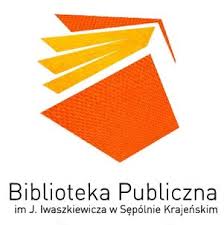 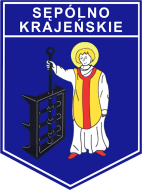 Postanowienia OgólneNiniejszy regulamin określa zasady i przebieg testu ze znajomości książki 
 „O złym hetmanie i zatopionym zamku oraz inne baśnie Sępólna Krajeńskiego”, zwanego dalej TestemOrganizatorem Testu jest Stowarzyszenie „Trzecie Miejsce” Test odbędzie się 4 sierpnia 2020  roku w sępoleńskiej bibliotece (ul. Wojska Polskiego 22, Sępólno Krajeński)Test organizowany jest w ramach projektu „Z legendą za pan brat”. Projekt ten  finansowany jest ze środków Gminy Sępólno Krajeńskie, a realizowany przez Stowarzyszenie „Trzecie Miejsce”§ 2Cel Testu, warunki uczestnictwa w TeścieCelem Testu jest propagowanie czytelnictwa u dzieci, zainteresowanie ich twórczością literacką dotyczącą regionu , rozbudzenie potrzeby czytania oraz wzbogacanie słownictwa  Prawo do udziału w Teście przysługuje wszystkim zainteresowanym, w wieku 9-11 lat. Warunkiem uczestnictwa w teście jest wcześniejsze dostarczenie zgłoszenia konkursowego (wraz ze zgodą opiekuna na uczestnictwo) do Oddziału dla dzieci Biblioteki Publicznej im. J. Iwaszkiewicza lub przesłanie jego skanu z podpisem rodzica/opiekuna prawnego  na adres mailowy: kontakt@biblioteka-sepolno.pl. Zgłoszenia do udziału w Teście  będą przyjmowane do dnia 31 lipca 2020  roku do godz.17:00. Udział w teście jest bezpłatny oraz całkowicie dobrowolny. Maksymalną liczbę uczestników Testu określa Organizator i wynosi ona 30 osób. 
O przystąpieniu do Testu decyduje kolejność zgłoszeń
§ 3Termin, miejsce oraz przebieg Testu
Test odbędzie się 4 sierpnia 2020  roku w sępoleńskiej bibliotece (ul. Wojska Polskiego 22, Sępólno Krajeński)Rejestracja Uczestników Testu rozpocznie się o godz. 10:45. W momencie rejestracji każdy Uczestnik otrzyma kod niezbędny do zakodowania karty konkursowej. Test rozpocznie się o godzinie 11:00.Test będzie się składał z 30 pytań o charakterze zamkniętym i otwartym. Pytania będą zróżnicowane pod względem trudności. Na udzielenie wszystkich odpowiedzi Uczestnicy będą mieli czas 45 minutPo upływie czasu Organizator zbierze zakodowane karty konkursoweW trakcie trwania testu zabronione jest wychodzenie z pomieszczenia, korzystanie z urządzeń elektronicznych typu komputery oraz telefony 
a także innego rodzaju pomocy. W przypadku złamania tego zakazu Organizator zdyskwalifikuje Uczestnika w trybie natychmiastowym Ogłoszenie wyników testu i ewentualna dogrywka oraz rozdanie nagrody głównej odbędzie się w bibliotece w dniu 4 sierpnia 2020 po zakończeniu konkursuPorządek i przebieg testu będzie nadzorować Komisja Testu obecna na Sali przez cały czas trwania Testu§4Komisja Testu, wyłonienie laureatówPosiedzenie Komisji Testu oraz sprawdzenie kart odbędzie się bezpośrednio po zakończeniu testu i zebraniu kartKomisja dokona weryfikacji prawidłowości udzielonych odpowiedzi, za każdą prawidłowo udzieloną odpowiedź zostanie przyznany 1 punkt. Laureatem konkursu będzie uczestnik, który zdobędzie największą liczbę punktówW przypadku zdobycia najwyższej liczby punktów przez więcej niż 1 osoba, przeprowadzona zostanie dogrywka, która będzie mieć formę pisemną. Czas pisemnej dogrywki będzie nie dłuższy niż 15 min.  Po ostatecznym wyłonieniu laureata, zostanie mu przyznana nagrodaOrganizatorzy Testu zastrzegają sobie możliwość zmiany sposobu rozegrania dogrywki i ogłoszenia ich wyników§ 5Nagrody           Laureat Testu otrzyma nagrodę rzeczową § 6                         Odpowiedzialność organizatora i uczestników TestuUczestnicy testu są zobowiązani do przestrzegania postanowień niniejszego RegulaminuPoprzez rejestrację i udział w Teście uczestnik i jego opiekun wyraża zgodę na :
- przetwarzanie przez Organizatora danych osobowych uczestników w zakresie niezbędnym do przeprowadzenia testu. Dane są przetwarzane z mocy prawa (ustawa
 o bibliotekach z dnia 27.06.1997 : tekst jednolity DZ. U. z 2018 r., poz. 574), zgodnie z art. 13 ogólnego rozporządzenia  o ochronie danych osobowych z dn. 27 kwietnia 2016 ( DZ. U. UE l 119 z 04.05.2016 r.)	
- wykorzystanie wizerunku dziecka w materiałach promocyjnych Biblioteki Publicznej im. Jarosława Iwaszkiewicza w Sępólnie Krajeńskim na następujących polach eksploatacji (m.in. foldery, plakaty, artykuły prasowe, wywiady, Internet www.biblioteka-sepolno.pl oraz inne strony z treściami dotyczącymi edukacji kulturalnej, edukacji artystycznej, amatorskiego ruchu artystycznego).	
§ 7 Postanowienia końcoweRegulamin wchodzi w życie z chwilą opublikowania go na stronach internetowych Organizatora: www.biblioteka-sepolno.plRegulamin będzie dostępny w siedzibie OrganizatoraWszelkie informacje o teście zawarte w jakichkolwiek materiałach promocyjnych 
i reklamowych mają jedynie charakter pomocniczy, natomiast pełny zakres zasad uczestnictwa w Teście regulowany jest przepisami prawa i postanowieniami niniejszego regulaminu.Test zorganizowano w ramach projektu „Z legendą za pan brat”. Projekt finansowany ze środków Gminy Sępólno Krajeńskie realizowany przez Stowarzyszenie „Trzecie Miejsce”.